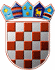          REPUBLIKA HRVATSKA
KRAPINSKO-ZAGORSKA ŽUPANIJAUpravni odjel za gospodarstvo, poljoprivredu, turizam, promet i komunalnu infrastrukturuKLASA:320-01/20-01/64URBROJ: 2140/01-06-21-01Krapina, 04. siječnja 2021. Na temelju točke IX. Kodeksa savjetovanja sa zainteresiranom javnošću u postupcima donošenja zakona, drugih propisa i akata (»Narodne novine«, br. 140/09) i Kodeksa savjetovanja sa zainteresiranom javnošću u postupcima donošenja općih akata Krapinsko-zagorske županije („Službeni glasnik Krapinsko-zagorske županije“, broj 24/14) upućuje seJavni pozivza savjetovanje sa zainteresiranom javnošću u postupku donošenja Pravilnika I. za provedbu mjera razvoja poljoprivredne proizvodnje Krapinsko-zagorske županije za razdoblje 2021.-2023. godineNa temelju članka 36. Zakona o poljoprivredi („Narodne novine“ br. 118/18 i 2/20) i članka Odluke o mjerama razvoja poljoprivrede proizvodnje Krapinsko-zagorske županije za razdoblje 2021.-2023. godine („Službeni glasnik Krapinsko-zagorske županije“, broj 53A/20) Krapinsko-zagorska županija pokreće postupak donošenja Pravilnika I. za provedbu mjera razvoja poljoprivredne proizvodnje Krapinsko-zagorske županije za razdoblje 2021.-2023. godine (u daljnjem tekstu: Pravilnik I.).Odlukom o mjerama razvoja poljoprivredne proizvodnje Krapinsko-zagorske županije za razdoblje 2021.-2023. godine (u daljnjem tekstu: Odluka) utvrđene su mjere razvoja poljoprivredne proizvodnje u Krapinsko-zagorskoj županiji za razdoblje 2021.-2023. godine. Kroz Pravilnik I. utvrditi će se mjere, način, uvjeti i kriteriji dodjele potpore, usklađeni s Uredbom Komisije (EU) br. 1408/2013. od 18. prosinca 2013. o primjeni članka 107. i 108. Ugovora o funkcioniranju Europske unije na potpore de minimis  u poljoprivrednom sektoru (SL L352, 24. prosinac 2013.) i Uredbom Komisije (EU) 2019/316 od 21. veljače 2019. o izmjeni Uredbe Komisije (EU) br. 1408/2013 od 18. prosinca 2013. o primjeni članka 107. i 108. Ugovora o funkcioniranju Europske unije na potpore de minimis u poljoprivrednom sektoru (SL L 51I, 22. 2. 2019.) prema kojoj ukupan iznos potpore koji se dodjeljuje korisniku ne smije prelaziti 20.000 eura tijekom razdoblja od tri fiskalne godine. U okviru Pravilnika I. potpore će se dodjeljivati kroz Mjeru 1. Potpora za povećanje poljoprivredne proizvodnje na području Krapinsko-zagorske županije, Mjeru 2. Potpora za povećanje ekološke poljoprivredne proizvodnje na području Krapinsko-zagorske županije, Mjeru 3. Potpora za uzgoj zagorskog purana na području Krapinsko-zagorske županije, Mjeru 4. Potpora za poboljšanje uvjeta uzgoja zagorskog purana na području Krapinsko-zagorske županije, Mjeru 5. Potpora za povećanje stočarske proizvodnje na području Krapinsko-zagorske županije,  Mjeru 6. Potpora za zaštitu višegodišnjih nasada od padalina na području Krapinsko-zagorske županije,  Mjeru 7. Potpora za očuvanje pčelinjeg fonda na području Krapinsko-zagorske županije.	Sukladno odredbama Kodeksa savjetovanja sa zainteresiranom javnošću u postupcima donošenja općih akata Krapinsko-zagorske županije („Narodne novine“ broj 24/14.), poziva se zainteresirana javnost da svojim prijedlozima i sugestijama pridonese kvaliteti akta koji se donosi i da svoje primjedbe i prijedloge dostavite putem obrasca za sudjelovanje u javnoj raspravi (ispod teksta).Popunjeni obrazac dostavite na adresu elektroničke pošte: poljoprivreda@kzz.hr do 25. siječnja 2021. godine ili na adresu Krapinsko-zagorska županija, Upravni odjel za gospodarstvo, poljoprivredu, turizam, promet i komunalnu infrastruktura, Magistratska 1. Krapina.   Svi u roku pristigli prijedlozi razmotrit će se i oni prihvaćeni, ugraditi će se u konačni prijedlog Pravilnika I. za provedbu mjera razvoja poljoprivredne proizvodnje Krapinsko-zagorske županije za razdoblje 2021.-2023. godine. PROČELNICA                                                                                                 mr. Sanja Mihovilić, dipl.ing.agrDostaviti: Upravni odjel za gospodarstvo, poljoprivredu, turizam, promet ikomunalnu infrastrukturu,Za zbirku isprava, Pismohrana. 